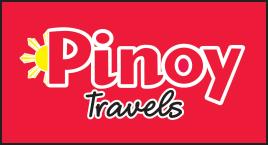 PHILIPPINE VISA REQUIREMENTS:1. Accomplished and signed VISA APPLICATION FORM (which may be accessed and filled-up at: https://www.visa.gov.ph)2. Embassy might asked for The police Clearance. But Please don`t  make it unless Embassy asked.3. Proof of Financial capability e.g. bank solvency.4. Bank Statement Of 6 Months transaction, minimum balance must be TK. 2,00,000.5. TIN Certificate (English)6. For Businessmen: Trade License (English translate with notarized)7. For Employees: NOC letter & Office ID, Student:  Letter from school/University. ID.8. Two copies of 2"x2" recent photographs (white background & without glasses).9. If have Invitation letter from sponsor. Must be notarized if personal invitation. (With sponsor's passport copy   & ID card, send a copy to Philippine Embassy also from Philippine).10. Tour Plan11. Round trip / travel itinerary (Booking).12. Booking Hotel. 13. Personal letter towards visa officer.14. Passport valid for not less than Nine (9) months after sojourn in the Philippines.15. Passport  photocopy & Original.16. National ID17. Visa processing 15 working days.18. Embassy might call for an interview.19. Visa fee: TK. 5,500 (non-refundable).20. If Embassy reject visa the payment is not refundable and have to pay the visa fee again for reapply. PINOY TRAVELSHouse- 30, Road-1, Block-AGulshan-1, Niketon, Dhaka-1212Tel & Cell:+88 02-222283055, 01552404705, 01711544185.Email:pinoytravels@gmail.comOfficially accredited & Authorized VISA Agent PHILIPPINE EMBASSY